1.1. Описание услуги1.1. Описание услуги1.1. Описание услуги1.1. Описание услуги1.1. Описание услуги1.1. Описание услуги1.1. Описание услуги    В рамках предоставления услуги обеспечивается предоставление безопасного доступа в Интернет непосредственно с АРМ пользователя.    В рамках предоставления услуги обеспечивается предоставление безопасного доступа в Интернет непосредственно с АРМ пользователя.    В рамках предоставления услуги обеспечивается предоставление безопасного доступа в Интернет непосредственно с АРМ пользователя.    В рамках предоставления услуги обеспечивается предоставление безопасного доступа в Интернет непосредственно с АРМ пользователя.    В рамках предоставления услуги обеспечивается предоставление безопасного доступа в Интернет непосредственно с АРМ пользователя.    В рамках предоставления услуги обеспечивается предоставление безопасного доступа в Интернет непосредственно с АРМ пользователя.    В рамках предоставления услуги обеспечивается предоставление безопасного доступа в Интернет непосредственно с АРМ пользователя.1.2. Способ подключения к ИТ-системе (если необходимо и в зависимости от технической возможности организации)1.2. Способ подключения к ИТ-системе (если необходимо и в зависимости от технической возможности организации)1.2. Способ подключения к ИТ-системе (если необходимо и в зависимости от технической возможности организации)1.2. Способ подключения к ИТ-системе (если необходимо и в зависимости от технической возможности организации)1.2. Способ подключения к ИТ-системе (если необходимо и в зависимости от технической возможности организации)1.2. Способ подключения к ИТ-системе (если необходимо и в зависимости от технической возможности организации)1.2. Способ подключения к ИТ-системе (если необходимо и в зависимости от технической возможности организации)Ярлык на Портале терминальных приложенийПрямая ссылка на Web-ресурс из КСПДПрямая ссылка на Web-ресурс из интернета (требуется СКЗИ на АРМ / не требуется)«Толстый клиент» на АРМ пользователя (требуется СКЗИ на АРМ / не требуется)Другой способ: Для данной услуги не применяетсяЯрлык на Портале терминальных приложенийПрямая ссылка на Web-ресурс из КСПДПрямая ссылка на Web-ресурс из интернета (требуется СКЗИ на АРМ / не требуется)«Толстый клиент» на АРМ пользователя (требуется СКЗИ на АРМ / не требуется)Другой способ: Для данной услуги не применяетсяЯрлык на Портале терминальных приложенийПрямая ссылка на Web-ресурс из КСПДПрямая ссылка на Web-ресурс из интернета (требуется СКЗИ на АРМ / не требуется)«Толстый клиент» на АРМ пользователя (требуется СКЗИ на АРМ / не требуется)Другой способ: Для данной услуги не применяетсяЯрлык на Портале терминальных приложенийПрямая ссылка на Web-ресурс из КСПДПрямая ссылка на Web-ресурс из интернета (требуется СКЗИ на АРМ / не требуется)«Толстый клиент» на АРМ пользователя (требуется СКЗИ на АРМ / не требуется)Другой способ: Для данной услуги не применяетсяЯрлык на Портале терминальных приложенийПрямая ссылка на Web-ресурс из КСПДПрямая ссылка на Web-ресурс из интернета (требуется СКЗИ на АРМ / не требуется)«Толстый клиент» на АРМ пользователя (требуется СКЗИ на АРМ / не требуется)Другой способ: Для данной услуги не применяетсяЯрлык на Портале терминальных приложенийПрямая ссылка на Web-ресурс из КСПДПрямая ссылка на Web-ресурс из интернета (требуется СКЗИ на АРМ / не требуется)«Толстый клиент» на АРМ пользователя (требуется СКЗИ на АРМ / не требуется)Другой способ: Для данной услуги не применяетсяЯрлык на Портале терминальных приложенийПрямая ссылка на Web-ресурс из КСПДПрямая ссылка на Web-ресурс из интернета (требуется СКЗИ на АРМ / не требуется)«Толстый клиент» на АРМ пользователя (требуется СКЗИ на АРМ / не требуется)Другой способ: Для данной услуги не применяется1.3. Группа корпоративных бизнес-процессов / сценариев, поддерживаемых в рамках услуги   1.3. Группа корпоративных бизнес-процессов / сценариев, поддерживаемых в рамках услуги   1.3. Группа корпоративных бизнес-процессов / сценариев, поддерживаемых в рамках услуги   1.3. Группа корпоративных бизнес-процессов / сценариев, поддерживаемых в рамках услуги   1.3. Группа корпоративных бизнес-процессов / сценариев, поддерживаемых в рамках услуги   1.3. Группа корпоративных бизнес-процессов / сценариев, поддерживаемых в рамках услуги   1.3. Группа корпоративных бизнес-процессов / сценариев, поддерживаемых в рамках услуги   Для данной услуги не применяется.Для данной услуги не применяется.Для данной услуги не применяется.Для данной услуги не применяется.Для данной услуги не применяется.Для данной услуги не применяется.Для данной услуги не применяется.1.4. Интеграция с корпоративными ИТ-системами1.4. Интеграция с корпоративными ИТ-системами1.4. Интеграция с корпоративными ИТ-системами1.4. Интеграция с корпоративными ИТ-системами1.4. Интеграция с корпоративными ИТ-системами1.4. Интеграция с корпоративными ИТ-системами1.4. Интеграция с корпоративными ИТ-системамиИТ-системаГруппа процессовГруппа процессовГруппа процессовГруппа процессовГруппа процессовСистемы мониторингаИнтеграция с системой мониторинга информационной безопасности;Интеграция с системой мониторинга доступности системы.Интеграция с системой мониторинга информационной безопасности;Интеграция с системой мониторинга доступности системы.Интеграция с системой мониторинга информационной безопасности;Интеграция с системой мониторинга доступности системы.Интеграция с системой мониторинга информационной безопасности;Интеграция с системой мониторинга доступности системы.Интеграция с системой мониторинга информационной безопасности;Интеграция с системой мониторинга доступности системы.1.5. Интеграция с внешними ИТ-системами1.5. Интеграция с внешними ИТ-системами1.5. Интеграция с внешними ИТ-системами1.5. Интеграция с внешними ИТ-системами1.5. Интеграция с внешними ИТ-системами1.5. Интеграция с внешними ИТ-системами1.5. Интеграция с внешними ИТ-системамиИТ-системаГруппа процессовГруппа процессовГруппа процессовГруппа процессовГруппа процессовДля данной услуги не применяется.Для данной услуги не применяется.Для данной услуги не применяется.Для данной услуги не применяется.Для данной услуги не применяется.1.6. Состав услуги1.6. Состав услуги1.6. Состав услуги1.6. Состав услуги1.6. Состав услуги1.6. Состав услуги1.6. Состав услугиЦентр поддержки пользователейПрием, обработка, регистрация и маршрутизация поступающих обращений от пользователей.Прием, обработка, регистрация и маршрутизация поступающих обращений от пользователей.Прием, обработка, регистрация и маршрутизация поступающих обращений от пользователей.Прием, обработка, регистрация и маршрутизация поступающих обращений от пользователей.Прием, обработка, регистрация и маршрутизация поступающих обращений от пользователей.Функциональная поддержкаВ рамках предоставления ИТ-услуги Исполнитель осуществляет поддержку и развитие системы, обеспечивающей защищенный клиентский доступ к сети Интернет (предоставление канала связи к сети Интернет осуществляется в рамках услуги COM.1). Система состоит из клиентского ПО разработанного АО «Гринатом» которое устанавливается на АРМ пользователя, далее «ПО V-int» и сервера, размещенного в DMZ зоне предприятия Заказчика, далее «сервер V-int». Для функционирования вышеуказанной системы Исполнитель осуществляет выполнение следующего перечня операций и работ:Осуществление работ, связанных с обеспечением непрерывности предоставления услуги и восстановлением исходного состояния системы в случае отказов и поломок информационных компонентов;Осуществление мониторинга работоспособности компонентов информационной системы;Управление пользователями (добавление / удаление пользователя к системе);Блокировка сайтов с помощью черных и белых списков;Ограничение максимальной скорости соединения;Сбор статистики по пользователям системы;Консультации администраторов по вопросам распространения ПО V-int на АРМ пользователей (ПО может быть установлено непосредственно из дистрибутива либо или при помощи ﻿System Center Configuration Manager (продукт для управления ИТ-инфраструктурой) при его наличии у Заказчика);Консультации Пользователей по работе системы; Консультации администраторов ИТ\ИБ по инфраструктуре решения.В рамках предоставления ИТ-услуги Исполнитель осуществляет поддержку и развитие системы, обеспечивающей защищенный клиентский доступ к сети Интернет (предоставление канала связи к сети Интернет осуществляется в рамках услуги COM.1). Система состоит из клиентского ПО разработанного АО «Гринатом» которое устанавливается на АРМ пользователя, далее «ПО V-int» и сервера, размещенного в DMZ зоне предприятия Заказчика, далее «сервер V-int». Для функционирования вышеуказанной системы Исполнитель осуществляет выполнение следующего перечня операций и работ:Осуществление работ, связанных с обеспечением непрерывности предоставления услуги и восстановлением исходного состояния системы в случае отказов и поломок информационных компонентов;Осуществление мониторинга работоспособности компонентов информационной системы;Управление пользователями (добавление / удаление пользователя к системе);Блокировка сайтов с помощью черных и белых списков;Ограничение максимальной скорости соединения;Сбор статистики по пользователям системы;Консультации администраторов по вопросам распространения ПО V-int на АРМ пользователей (ПО может быть установлено непосредственно из дистрибутива либо или при помощи ﻿System Center Configuration Manager (продукт для управления ИТ-инфраструктурой) при его наличии у Заказчика);Консультации Пользователей по работе системы; Консультации администраторов ИТ\ИБ по инфраструктуре решения.В рамках предоставления ИТ-услуги Исполнитель осуществляет поддержку и развитие системы, обеспечивающей защищенный клиентский доступ к сети Интернет (предоставление канала связи к сети Интернет осуществляется в рамках услуги COM.1). Система состоит из клиентского ПО разработанного АО «Гринатом» которое устанавливается на АРМ пользователя, далее «ПО V-int» и сервера, размещенного в DMZ зоне предприятия Заказчика, далее «сервер V-int». Для функционирования вышеуказанной системы Исполнитель осуществляет выполнение следующего перечня операций и работ:Осуществление работ, связанных с обеспечением непрерывности предоставления услуги и восстановлением исходного состояния системы в случае отказов и поломок информационных компонентов;Осуществление мониторинга работоспособности компонентов информационной системы;Управление пользователями (добавление / удаление пользователя к системе);Блокировка сайтов с помощью черных и белых списков;Ограничение максимальной скорости соединения;Сбор статистики по пользователям системы;Консультации администраторов по вопросам распространения ПО V-int на АРМ пользователей (ПО может быть установлено непосредственно из дистрибутива либо или при помощи ﻿System Center Configuration Manager (продукт для управления ИТ-инфраструктурой) при его наличии у Заказчика);Консультации Пользователей по работе системы; Консультации администраторов ИТ\ИБ по инфраструктуре решения.В рамках предоставления ИТ-услуги Исполнитель осуществляет поддержку и развитие системы, обеспечивающей защищенный клиентский доступ к сети Интернет (предоставление канала связи к сети Интернет осуществляется в рамках услуги COM.1). Система состоит из клиентского ПО разработанного АО «Гринатом» которое устанавливается на АРМ пользователя, далее «ПО V-int» и сервера, размещенного в DMZ зоне предприятия Заказчика, далее «сервер V-int». Для функционирования вышеуказанной системы Исполнитель осуществляет выполнение следующего перечня операций и работ:Осуществление работ, связанных с обеспечением непрерывности предоставления услуги и восстановлением исходного состояния системы в случае отказов и поломок информационных компонентов;Осуществление мониторинга работоспособности компонентов информационной системы;Управление пользователями (добавление / удаление пользователя к системе);Блокировка сайтов с помощью черных и белых списков;Ограничение максимальной скорости соединения;Сбор статистики по пользователям системы;Консультации администраторов по вопросам распространения ПО V-int на АРМ пользователей (ПО может быть установлено непосредственно из дистрибутива либо или при помощи ﻿System Center Configuration Manager (продукт для управления ИТ-инфраструктурой) при его наличии у Заказчика);Консультации Пользователей по работе системы; Консультации администраторов ИТ\ИБ по инфраструктуре решения.В рамках предоставления ИТ-услуги Исполнитель осуществляет поддержку и развитие системы, обеспечивающей защищенный клиентский доступ к сети Интернет (предоставление канала связи к сети Интернет осуществляется в рамках услуги COM.1). Система состоит из клиентского ПО разработанного АО «Гринатом» которое устанавливается на АРМ пользователя, далее «ПО V-int» и сервера, размещенного в DMZ зоне предприятия Заказчика, далее «сервер V-int». Для функционирования вышеуказанной системы Исполнитель осуществляет выполнение следующего перечня операций и работ:Осуществление работ, связанных с обеспечением непрерывности предоставления услуги и восстановлением исходного состояния системы в случае отказов и поломок информационных компонентов;Осуществление мониторинга работоспособности компонентов информационной системы;Управление пользователями (добавление / удаление пользователя к системе);Блокировка сайтов с помощью черных и белых списков;Ограничение максимальной скорости соединения;Сбор статистики по пользователям системы;Консультации администраторов по вопросам распространения ПО V-int на АРМ пользователей (ПО может быть установлено непосредственно из дистрибутива либо или при помощи ﻿System Center Configuration Manager (продукт для управления ИТ-инфраструктурой) при его наличии у Заказчика);Консультации Пользователей по работе системы; Консультации администраторов ИТ\ИБ по инфраструктуре решения.Поддержка интеграционных процессовДля данной услуги не осуществляется.Для данной услуги не осуществляется.Для данной услуги не осуществляется.Для данной услуги не осуществляется.Для данной услуги не осуществляется.ИТ-инфраструктураВ рамках предоставления услуги Исполнитель осуществляет выполнение следующего перечня основных операций и работ:Установка компонентов серверной части (сервер V-int) на вычислительных ресурсах Заказчика;Анализ и диагностика сбоев или неисправностей, связанных с некорректной работой ПО V-int и/или серверных компонент V-int;Устранение сбоев или неисправностей, связанных с некорректной работой ПО V-int и/или серверных компонент V-int;Поддержка функционирования серверного оборудования в объёме достаточном для оказания настоящей услуги;Резервное копирование конфигурации системы;В рамках предоставления услуги Исполнитель осуществляет выполнение следующего перечня основных операций и работ:Установка компонентов серверной части (сервер V-int) на вычислительных ресурсах Заказчика;Анализ и диагностика сбоев или неисправностей, связанных с некорректной работой ПО V-int и/или серверных компонент V-int;Устранение сбоев или неисправностей, связанных с некорректной работой ПО V-int и/или серверных компонент V-int;Поддержка функционирования серверного оборудования в объёме достаточном для оказания настоящей услуги;Резервное копирование конфигурации системы;В рамках предоставления услуги Исполнитель осуществляет выполнение следующего перечня основных операций и работ:Установка компонентов серверной части (сервер V-int) на вычислительных ресурсах Заказчика;Анализ и диагностика сбоев или неисправностей, связанных с некорректной работой ПО V-int и/или серверных компонент V-int;Устранение сбоев или неисправностей, связанных с некорректной работой ПО V-int и/или серверных компонент V-int;Поддержка функционирования серверного оборудования в объёме достаточном для оказания настоящей услуги;Резервное копирование конфигурации системы;В рамках предоставления услуги Исполнитель осуществляет выполнение следующего перечня основных операций и работ:Установка компонентов серверной части (сервер V-int) на вычислительных ресурсах Заказчика;Анализ и диагностика сбоев или неисправностей, связанных с некорректной работой ПО V-int и/или серверных компонент V-int;Устранение сбоев или неисправностей, связанных с некорректной работой ПО V-int и/или серверных компонент V-int;Поддержка функционирования серверного оборудования в объёме достаточном для оказания настоящей услуги;Резервное копирование конфигурации системы;В рамках предоставления услуги Исполнитель осуществляет выполнение следующего перечня основных операций и работ:Установка компонентов серверной части (сервер V-int) на вычислительных ресурсах Заказчика;Анализ и диагностика сбоев или неисправностей, связанных с некорректной работой ПО V-int и/или серверных компонент V-int;Устранение сбоев или неисправностей, связанных с некорректной работой ПО V-int и/или серверных компонент V-int;Поддержка функционирования серверного оборудования в объёме достаточном для оказания настоящей услуги;Резервное копирование конфигурации системы;Модификация ИТ-системыВ рамках предоставления услуги Исполнитель осуществляет выполнение следующего перечня основных операций и работ:Выпуск обновлений ПО V-int входящих в состав системы.В рамках предоставления услуги Исполнитель осуществляет выполнение следующего перечня основных операций и работ:Выпуск обновлений ПО V-int входящих в состав системы.В рамках предоставления услуги Исполнитель осуществляет выполнение следующего перечня основных операций и работ:Выпуск обновлений ПО V-int входящих в состав системы.В рамках предоставления услуги Исполнитель осуществляет выполнение следующего перечня основных операций и работ:Выпуск обновлений ПО V-int входящих в состав системы.В рамках предоставления услуги Исполнитель осуществляет выполнение следующего перечня основных операций и работ:Выпуск обновлений ПО V-int входящих в состав системы.1.7. Наименование и место хранения пользовательской документации:1.7. Наименование и место хранения пользовательской документации:1.7. Наименование и место хранения пользовательской документации:1.7. Наименование и место хранения пользовательской документации:1.7. Наименование и место хранения пользовательской документации:1.7. Наименование и место хранения пользовательской документации:1.7. Наименование и место хранения пользовательской документации:ИТ-системаНе применимо.Не применимо.Не применимо.Не применимо.Не применимо.Портал Госкорпорации «Росатом»Не применимо.Не применимо.Не применимо.Не применимо.Не применимо.Иное местоНе применимо.Не применимо.Не применимо.Не применимо.Не применимо.Иное местоНе применимо.Не применимо.Не применимо.Не применимо.Не применимо.Иное местоНе применимо.Не применимо.Не применимо.Не применимо.Не применимо.1.8. Ограничения по оказанию услуги1.8. Ограничения по оказанию услуги1.8. Ограничения по оказанию услуги1.8. Ограничения по оказанию услуги1.8. Ограничения по оказанию услуги1.8. Ограничения по оказанию услуги1.8. Ограничения по оказанию услугиСтабильная работа системы защищенного клиентского доступа к сети Интернет с АРМ пользователя с соблюдением параметров качества оказания услуги возможна при:Предоставление Заказчиком канала связи к сети Интернет (связанная услуга CОМ.1 Поддержка доступа к сети Интернет);Наличие у Заказчика активной технической поддержки АРМ пользователей (связанная услуга WST.2 Поддержка функционирования рабочего места пользователя);Соблюдение минимальных системных требований АРМ пользователя указанных в нижеследующей таблице:Предоставление Заказчиком сервера (физического или виртуального) удовлетворяющего следующим требованиям:Заказчик создает условия для проведения работ по услуге;Пользователи, которым предоставляется доступ к ИТ-системе, в обязательном порядке должны быть ознакомлены с Регламентом взаимодействия Сторон, являющимся неотъемлемой частью договора на оказание информационно-технологических услуг;Заказчик должен обеспечить распространение и доступ к пользовательской документации ПО V-int;Заказчик обеспечивает обновление ПО V-int и серверных компонент до актуальных версий.Стабильная работа системы защищенного клиентского доступа к сети Интернет с АРМ пользователя с соблюдением параметров качества оказания услуги возможна при:Предоставление Заказчиком канала связи к сети Интернет (связанная услуга CОМ.1 Поддержка доступа к сети Интернет);Наличие у Заказчика активной технической поддержки АРМ пользователей (связанная услуга WST.2 Поддержка функционирования рабочего места пользователя);Соблюдение минимальных системных требований АРМ пользователя указанных в нижеследующей таблице:Предоставление Заказчиком сервера (физического или виртуального) удовлетворяющего следующим требованиям:Заказчик создает условия для проведения работ по услуге;Пользователи, которым предоставляется доступ к ИТ-системе, в обязательном порядке должны быть ознакомлены с Регламентом взаимодействия Сторон, являющимся неотъемлемой частью договора на оказание информационно-технологических услуг;Заказчик должен обеспечить распространение и доступ к пользовательской документации ПО V-int;Заказчик обеспечивает обновление ПО V-int и серверных компонент до актуальных версий.Стабильная работа системы защищенного клиентского доступа к сети Интернет с АРМ пользователя с соблюдением параметров качества оказания услуги возможна при:Предоставление Заказчиком канала связи к сети Интернет (связанная услуга CОМ.1 Поддержка доступа к сети Интернет);Наличие у Заказчика активной технической поддержки АРМ пользователей (связанная услуга WST.2 Поддержка функционирования рабочего места пользователя);Соблюдение минимальных системных требований АРМ пользователя указанных в нижеследующей таблице:Предоставление Заказчиком сервера (физического или виртуального) удовлетворяющего следующим требованиям:Заказчик создает условия для проведения работ по услуге;Пользователи, которым предоставляется доступ к ИТ-системе, в обязательном порядке должны быть ознакомлены с Регламентом взаимодействия Сторон, являющимся неотъемлемой частью договора на оказание информационно-технологических услуг;Заказчик должен обеспечить распространение и доступ к пользовательской документации ПО V-int;Заказчик обеспечивает обновление ПО V-int и серверных компонент до актуальных версий.Стабильная работа системы защищенного клиентского доступа к сети Интернет с АРМ пользователя с соблюдением параметров качества оказания услуги возможна при:Предоставление Заказчиком канала связи к сети Интернет (связанная услуга CОМ.1 Поддержка доступа к сети Интернет);Наличие у Заказчика активной технической поддержки АРМ пользователей (связанная услуга WST.2 Поддержка функционирования рабочего места пользователя);Соблюдение минимальных системных требований АРМ пользователя указанных в нижеследующей таблице:Предоставление Заказчиком сервера (физического или виртуального) удовлетворяющего следующим требованиям:Заказчик создает условия для проведения работ по услуге;Пользователи, которым предоставляется доступ к ИТ-системе, в обязательном порядке должны быть ознакомлены с Регламентом взаимодействия Сторон, являющимся неотъемлемой частью договора на оказание информационно-технологических услуг;Заказчик должен обеспечить распространение и доступ к пользовательской документации ПО V-int;Заказчик обеспечивает обновление ПО V-int и серверных компонент до актуальных версий.Стабильная работа системы защищенного клиентского доступа к сети Интернет с АРМ пользователя с соблюдением параметров качества оказания услуги возможна при:Предоставление Заказчиком канала связи к сети Интернет (связанная услуга CОМ.1 Поддержка доступа к сети Интернет);Наличие у Заказчика активной технической поддержки АРМ пользователей (связанная услуга WST.2 Поддержка функционирования рабочего места пользователя);Соблюдение минимальных системных требований АРМ пользователя указанных в нижеследующей таблице:Предоставление Заказчиком сервера (физического или виртуального) удовлетворяющего следующим требованиям:Заказчик создает условия для проведения работ по услуге;Пользователи, которым предоставляется доступ к ИТ-системе, в обязательном порядке должны быть ознакомлены с Регламентом взаимодействия Сторон, являющимся неотъемлемой частью договора на оказание информационно-технологических услуг;Заказчик должен обеспечить распространение и доступ к пользовательской документации ПО V-int;Заказчик обеспечивает обновление ПО V-int и серверных компонент до актуальных версий.Стабильная работа системы защищенного клиентского доступа к сети Интернет с АРМ пользователя с соблюдением параметров качества оказания услуги возможна при:Предоставление Заказчиком канала связи к сети Интернет (связанная услуга CОМ.1 Поддержка доступа к сети Интернет);Наличие у Заказчика активной технической поддержки АРМ пользователей (связанная услуга WST.2 Поддержка функционирования рабочего места пользователя);Соблюдение минимальных системных требований АРМ пользователя указанных в нижеследующей таблице:Предоставление Заказчиком сервера (физического или виртуального) удовлетворяющего следующим требованиям:Заказчик создает условия для проведения работ по услуге;Пользователи, которым предоставляется доступ к ИТ-системе, в обязательном порядке должны быть ознакомлены с Регламентом взаимодействия Сторон, являющимся неотъемлемой частью договора на оказание информационно-технологических услуг;Заказчик должен обеспечить распространение и доступ к пользовательской документации ПО V-int;Заказчик обеспечивает обновление ПО V-int и серверных компонент до актуальных версий.Стабильная работа системы защищенного клиентского доступа к сети Интернет с АРМ пользователя с соблюдением параметров качества оказания услуги возможна при:Предоставление Заказчиком канала связи к сети Интернет (связанная услуга CОМ.1 Поддержка доступа к сети Интернет);Наличие у Заказчика активной технической поддержки АРМ пользователей (связанная услуга WST.2 Поддержка функционирования рабочего места пользователя);Соблюдение минимальных системных требований АРМ пользователя указанных в нижеследующей таблице:Предоставление Заказчиком сервера (физического или виртуального) удовлетворяющего следующим требованиям:Заказчик создает условия для проведения работ по услуге;Пользователи, которым предоставляется доступ к ИТ-системе, в обязательном порядке должны быть ознакомлены с Регламентом взаимодействия Сторон, являющимся неотъемлемой частью договора на оказание информационно-технологических услуг;Заказчик должен обеспечить распространение и доступ к пользовательской документации ПО V-int;Заказчик обеспечивает обновление ПО V-int и серверных компонент до актуальных версий.1.9. Норматив на поддержку1.9. Норматив на поддержку1.9. Норматив на поддержку1.9. Норматив на поддержку1.9. Норматив на поддержку1.9. Норматив на поддержку1.9. Норматив на поддержкуПодразделениеПредельное значение трудозатрат на поддержку 1 единицы объемного показателя по услуге (чел.мес.)Предельное значение трудозатрат на поддержку 1 единицы объемного показателя по услуге (чел.мес.)Предельное значение трудозатрат на поддержку 1 единицы объемного показателя по услуге (чел.мес.)Предельное значение трудозатрат на поддержку 1 единицы объемного показателя по услуге (чел.мес.)Предельное значение трудозатрат на поддержку 1 единицы объемного показателя по услуге (чел.мес.)Функциональная поддержкаИз расчета:1 Пользователь = 0,0002 ПРМИз расчета:1 Пользователь = 0,0002 ПРМИз расчета:1 Пользователь = 0,0002 ПРМИз расчета:1 Пользователь = 0,0002 ПРМИз расчета:1 Пользователь = 0,0002 ПРМИнфраструктурная поддержкаИз расчета:Инсталляция = 0,255913700 ПРМИз расчета:Инсталляция = 0,255913700 ПРМИз расчета:Инсталляция = 0,255913700 ПРМИз расчета:Инсталляция = 0,255913700 ПРМИз расчета:Инсталляция = 0,255913700 ПРМИТ-инфраструктураИнсталляция серверной части зависит от инфраструктуры Заказчика и является разовой работой.  Заключается в рамках дополнительного договора. Инсталляция серверной части зависит от инфраструктуры Заказчика и является разовой работой.  Заключается в рамках дополнительного договора. Инсталляция серверной части зависит от инфраструктуры Заказчика и является разовой работой.  Заключается в рамках дополнительного договора. Инсталляция серверной части зависит от инфраструктуры Заказчика и является разовой работой.  Заключается в рамках дополнительного договора. Инсталляция серверной части зависит от инфраструктуры Заказчика и является разовой работой.  Заключается в рамках дополнительного договора. 1.10. Дополнительные параметры оказания услуги1.10. Дополнительные параметры оказания услуги1.10. Дополнительные параметры оказания услуги1.10. Дополнительные параметры оказания услуги1.10. Дополнительные параметры оказания услуги1.10. Дополнительные параметры оказания услуги1.10. Дополнительные параметры оказания услуги1.10.1. Допустимый простой ИТ-ресурса в течении года, часов24 часа24 часа24 часа24 часа24 часа1.10.2. Срок хранения данных резервного копирования (в календарных днях)30 дней30 дней30 дней30 дней30 дней1.10.3. Целевая точка восстановления ИТ-ресурса (RPO) (в рабочих часах)﻿ 24 часа  (последнее сохранение)﻿ 24 часа  (последнее сохранение)﻿ 24 часа  (последнее сохранение)﻿ 24 часа  (последнее сохранение)﻿ 24 часа  (последнее сохранение)1.10.4. Целевое время восстановления ИТ-ресурса (RTO) (в рабочих часах)﻿Не более 1 часа﻿Не более 1 часа﻿Не более 1 часа﻿Не более 1 часа﻿Не более 1 часа1.10.5. Обеспечение катастрофоустойчивости ИТ-ресурсаНе применимо.Не применимо.Не применимо.Не применимо.Не применимо.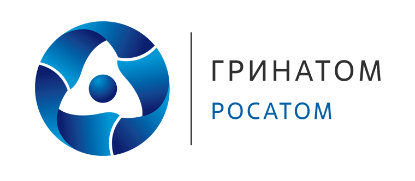 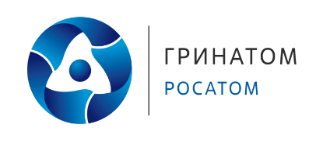 